RÁMCOVÁ ORGANIZÁCIA DŇA DETÍ V MATERSKEJ ŠKOLEV Rovinke 5.9.2015Vypracovala:                         Mgr. Martina Nagyová          						      		 Riaditeľka MŠ ČAS ČINNOSTI6.30 – 8.00h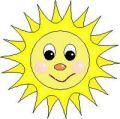 otvorenie MŠ, schádzanie sa detí hry a hrové činnosti podľa výberu detí, navodené, priamo i nepriamo usmerňované, spoločné diskutovanie, navrhovanie aktivít, individuálne jazykové chvíľky, individuálne , skupinové alebo frontálne činnosti a aktivity, pohybové a relaxačné cvičenia 8.30 -9.00h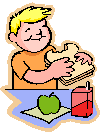 osobná hygiena, činnosti zabezpečujúce životosprávu – desiata 9.00 – 10.00h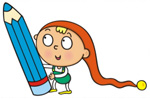 edukačná aktivitahry a hrové činnosti činnosti zabezpečujúce životosprávu osobná hygiena10.00 – 11.15h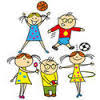 pobyt vonku – vychádzka,                                       školský dvor11.15-12.00h 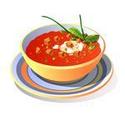 osobná hygienačinnosti zabezpečujúce životosprávu –obed 12.00-14.00h 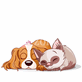 odpočinok 14.00-14.45h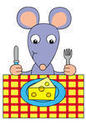 olovrant 14.45- 17.00h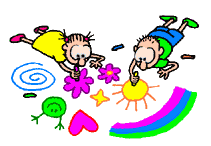 hry a hrové činnosti individuálne, skupinové, priamo i nepriamo usmernené v jarných a letných mesiacoch pobyt vonku rozchádzanie sa detí 17.00h 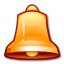 Koniec prevádzky MŠ